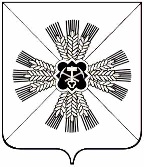 Финансовое управление администрации  Промышленновского муниципального округа  (Финансовое управление Промышленновского округа) П Р И К А З пгт. ПромышленнаяВ соответствии со статьей 21 Бюджетного кодекса Российской Федерации и в целях исполнения бюджета муниципального округа  ПРИКАЗЫВАЮ:Внести в приложение № 1 приказа финансового управления от 20.12.2022 № 76  «Об установлении перечня и кодов целевых статей расходов бюджета Промышленновского муниципального округа на 2023 год и на плановый период 2024 и 2025 годов» следующие изменения:После строки:«»дополнить строкой:«».В течение 3 дней со дня подписания обеспечить размещение настоящего приказа на официальном сайте администрации Промышленновского муниципального округа в сети Интернет.Контроль за исполнением настоящего приказа оставляю за собой.Настоящий приказ вступает в силу с момента подписания.Начальник финансового управления Промышленновского округа				              И.А. Овсянникова От19.07.2023№3507 1 00 00000Подпрограмма «Модернизация объектов коммунальной инфраструктуры и поддержка жилищно-коммунального хозяйства» 07 1 00 12900Строительство и реконструкция объектов теплоснабжения